Format eindrapport Subsidie EG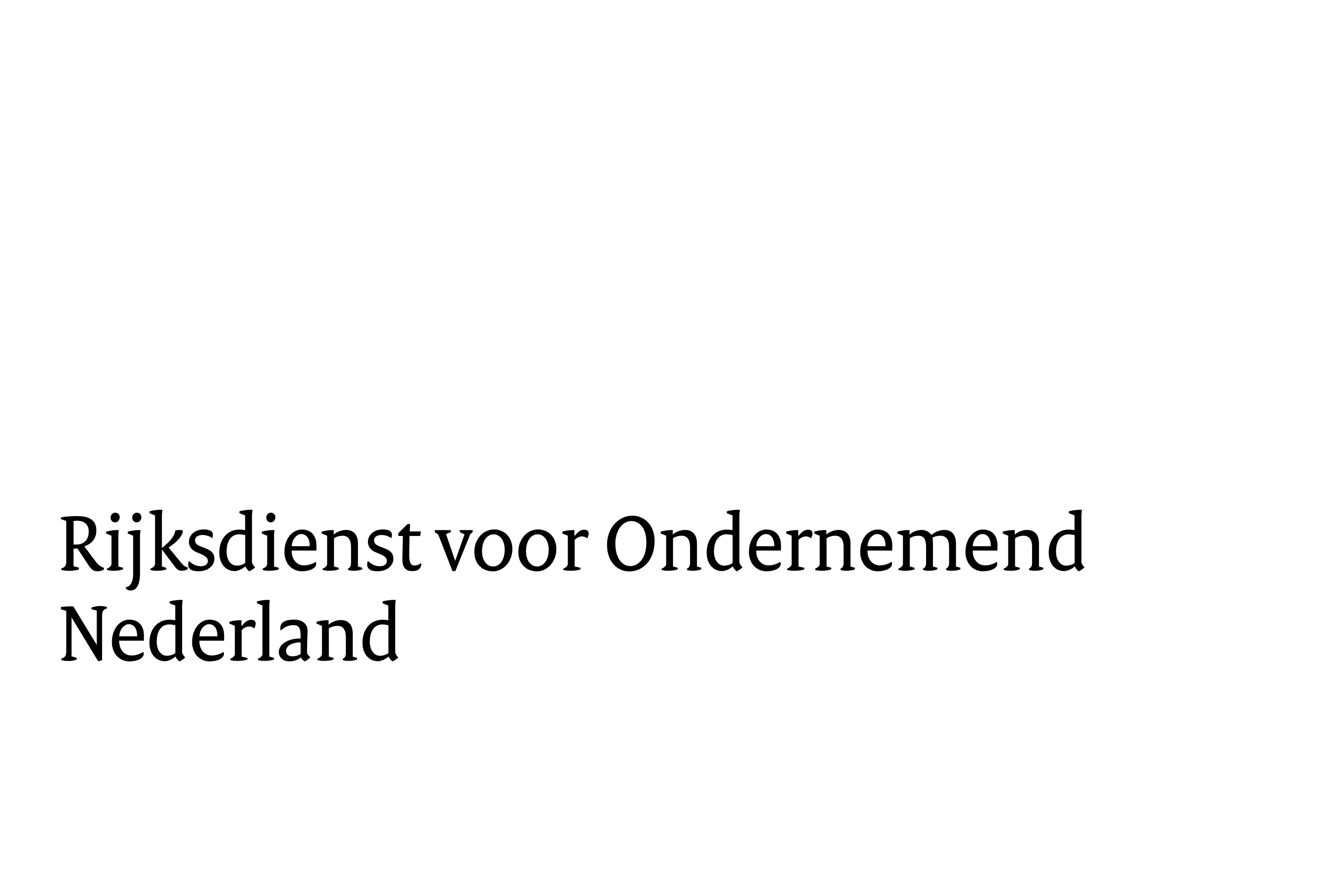 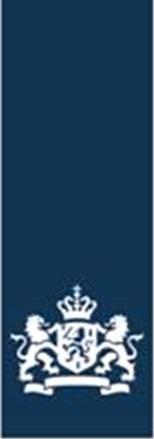 Is uw project voor Energie-efficiëntie glastuinbouw (EG) klaar? Dan vraagt u vaststelling van uw subsidie aan. Stuur een eindrapport mee voor deze vaststelling. Algemeen Laat de doelstellingen van de subsidie Energie-efficiëntie Glastuinbouw (EG) terugkomen in uw eindrapport. Onderbouw het energiebesparende effect met cijfers. Goed leesbaar Uw rapport moet duidelijk en goed leesbaar zijn. Met een verzorgde opmaak en helder taalgebruik. Maak een kort en samengevat rapport. Zorg ervoor dat alle belangrijke informatie erin staat. Afbeeldingen Het is verstandig om tabellen en foto’s toe te voegen. Zorg ervoor dat het duidelijk is waarbij de afbeelding hoort. Is een tabel of afbeelding groter dan een halve pagina? Dan is het handig om deze in een bijlage te zetten. Vanuit de tekst verwijst u naar de bijlage. Onderdelen eindrapport Bouw het eindrapport op de volgende manier op: TitelpaginaHier zet u de titel, de opleveringsdatum van de investering, de naam van de uitvoerder (bedrijf) en het aanvraagnummer van RVO. SamenvattingBeschrijf het doel van de investering. Beschrijf uw werkwijze. Welke vragen en opmerkingen zijn er? Conclusies. ResultatenBeschrijf de activiteiten van uw project. U benoemt de kas, de soort gewassen en het kas-oppervlakte waarvoor u de technieken installeerde. Ook schrijft u hier de technische specificaties en andere belangrijke informatie van de investering. U voegt foto’s toe van de geïnstalleerde technieken. Heeft u iets anders gedaan dan in het plan bij uw aanvraag? Geef hier dan duidelijk aan waarom. Conclusies en aanbevelingenWat levert deze techniek op aan (percentuele en absolute) energiebesparing?Wat kan de glastuinbouwondernemer/-sector hiervan leren?DiscussieHoe kijkt u terug op uw project? Geef bijvoorbeeld aan wat u beter had kunnen doen. Of wat u nog meer wilt verbeteren. Dit is niet verplicht.